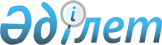 Мұғалжар аудандық маслихатының 2019 жылғы 25 желтоқсандағы № 377 "2020-2022 жылдарға арналған Мұғалжар аудандық бюджетін бекіту туралы" шешіміне өзгерістер мен толықтырулар енгізу туралы
					
			Мерзімі біткен
			
			
		
					Ақтөбе облысы Мұғалжар аудандық мәслихатының 2020 жылғы 11 наурыздағы № 410 шешімі. Ақтөбе облысының Әділет департаментінде 2020 жылғы 16 наурызда № 6875 болып тіркелді. Мерзімі өткендіктен қолданыс тоқтатылды
      Қазақстан Республикасының 2008 жылғы 4 желтоқсандағы Бюджет Кодексінің 106, 109 баптарына, Қазақстан Республикасының 2001 жылғы 23 қаңтардағы "Қазақстан Республикасындағы жергілікті мемлекеттік басқару және өзін-өзі басқару туралы" Заңының 6 бабына сәйкес, Мұғалжар аудандық мәслихаты ШЕШІМ ҚАБЫЛДАДЫ:
      1. Мұғалжар аудандық мәслихатының 2019 жылғы 25 желтоқсандағы № 377 "2020-2022 жылдарға арналған Мұғалжар аудандық бюджетін бекіту туралы" (нормативтік құқықтық актілерді мемлекеттік тіркеу Тізілімінде № 6611 тіркелген, 2019 жылғы 31 желтоқсанда Қазақстан Республикасы нормативтік құқықтық актілерінің электрондық түрдегі эталондық бақылау банкінде жарияланған) шешіміне мынадай өзгерістер мен толықтырулар енгізілсін:
      1 тармақта:
      1) тармақшасында:
      кірістер - "15 005 458,0" сандары "15 304 019,4" сандарына ауыстырылсын;
      трансферттер түсімі - "4 825 071,0" сандары "5 123 632,4" сандарына ауыстырылсын;
      2) тармақшасында:
      шығындар - "15 005 458,0" сандары "15 415 746,2" сандарына ауыстырылсын;
      3) тармақшасында:
      таза бюджеттік кредиттеу - "130 388,0" сандары "130 358,0" сандарына ауыстырылсын;
      бюджеттік кредиттер - "143 543,0" сандары "143 513,0" сандарына ауыстырылсын;
      5) тармақшасында:
      бюджет тапшылығы (профициті) "-130 388,0" сандары "-242 084,8" сандарына ауыстырылсын;
      6) тармақшасында:
      бюджет тапшылығын қаржыландыру (профицитін пайдалану) "130 388,0" сандары "242 084,8" сандарына ауыстырылсын;
      8 тармақта:
      24) тармақшасында:
      "180 914,0" сандары "203 541,0" сандарына ауыстырылсын;
      мынадай мазмұндағы 27), 28) тармақшалармен толықтырылсын:
      "27) аз қамтылған көпбалалы отбасыларға коммуналдық тұрғын үй қорынан тұрғын үй сатып алуға – 42 000,0 мың теңге;
      28) тұрғын үйлерді күрделі жөндеуге – 100 000,0 мың теңге.".
      9 тармақ:
      мынадай мазмұндағы 10), 11), 12), 13) тармақшалармен толықтырылсын:
      "10) Қандыағаш қаласының Самал шағын ауданындағы сегіз пәтерлі 3 (үш) жалдамалы – коммуналдық тұрғын үйлердің құрылысын аяқтауға – 21 950,0 мың теңге;
      11) Қандыағаш қаласының Самал шағын ауданындағы сегіз пәтерлі 3 (үш) жалдамалы-коммуналдық тұрғын үйлердің инженерлік желілерінің құрылысына – 27 613,0 мың теңге;
      12) Қандыағаш қаласының Самал шағын ауданындағы сегіз пәтерлі 3 (үш) жалдамалы-коммуналдық тұрғын үйлердің инженерлік желілерінің құрылысын аяқтауға – 4 750,0 мың теңге;
      13) Қандыағаш қаласы №3 кәріз сорғы станциясы алаңында 500 м3 темірбетонды ағынды су қабылдау үшін жер асты су қоймасын (резервуар) салуға – 79 607 мың теңге.";
      11 тармақта:
      "207 220,0" сандары "123 807,4" сандарына ауыстырылсын.
      2. Көрсетілген шешімнің 1, 2, 3, 5 қосымшалары осы шешімнің 1, 2, 3, 4 қосымшаларына сәйкес жаңа редакцияда жазылсын.
      3. "Мұғалжар аудандық мәслихатының аппараты" мемлекеттік мекемесі заңнамада белгіленген тәртіппен осы шешімді Ақтөбе облысының Әділет департаментінде мемлекеттік тіркеуді қамтамасыз етсін.
      4. Осы шешім 2020 жылдың 1 қаңтарынан бастап қолданысқа енгізіледі. 2020 жылға арналған Мұғалжар аудандық бюджеті 2021 жылға арналған Мұғалжар аудандық бюджеті 2022 жылға арналған Мұғалжар аудандық бюджеті Аудандық маңызы бар қала, ауыл, кент, ауылдық округ әкімінің аппараттарының 2020 жылға бюджеттік бағдарламалары
      кестенің жалғасы
					© 2012. Қазақстан Республикасы Әділет министрлігінің «Қазақстан Республикасының Заңнама және құқықтық ақпарат институты» ШЖҚ РМК
				
      Мұғалжар аудандық мәслихатының сессия төрағасы

      К. Тукешев

      Мұғалжар аудандық мәслихатының хатшысы

      Р. Мусенова
Мұғалжар аудандық мәслихатының2020 жылғы 11 наурыздағы№ 410 шешіміне 1 қосымшаМұғалжар аудандық мәслихатының2019 жылғы 25 желтоқсандағы№ 377 шешіміне 1 қосымша
санаты
сыныбы
кіші сыныбы
атауы
атауы
сомасы (мың теңге)
1. КІРІСТЕР
1. КІРІСТЕР
15 304 019,4
1
САЛЫҚТЫҚ ТҮСІМДЕР
САЛЫҚТЫҚ ТҮСІМДЕР
10 136 611,0
01
Табыс салығы
Табыс салығы
480 120,0
1
Корпоративтік табыс салығы
Корпоративтік табыс салығы
20 000,0
2
Жеке табыс салығы
Жеке табыс салығы
460 120,0
03
Әлеуметтік салық
Әлеуметтік салық
442 046,0
1
Әлеуметтік салық
Әлеуметтік салық
442 046,0
04
Меншікке салынатын салықтар
Меншікке салынатын салықтар
9 068 695,0
1
Мүлікке салынатын салықтар
Мүлікке салынатын салықтар
9 060 195,0
3
Жер салығы
Жер салығы
0,0
4
Көлік құралдарына салынатын салық
Көлік құралдарына салынатын салық
0,0
5
Бірыңғай жер салығы
Бірыңғай жер салығы
8 500,0
05
Тауарларға, жұмыстарға және қызметтерге салынатын ішкі салықтар
Тауарларға, жұмыстарға және қызметтерге салынатын ішкі салықтар
132 750,0
2
Акциздер
Акциздер
8 500,0
3
Табиғи және басқа ресурстарды пайдаланғаны үшін түсетін түсімдер
Табиғи және басқа ресурстарды пайдаланғаны үшін түсетін түсімдер
95 000,0
4
Кәсіпкерлік және кәсіби қызметті жүргізгені үшін алынатын алымдар
Кәсіпкерлік және кәсіби қызметті жүргізгені үшін алынатын алымдар
28 300,0
5
Ойын бизнесіне салық
Ойын бизнесіне салық
950,0
08
Заңдық маңызы бар әрекеттерді жасағаны және (немесе) оған уәкілеттігі бар мемлекеттік органдар немесе лауазымды адамдар құжаттар бергені үшін алынатын міндетті төлемдер
Заңдық маңызы бар әрекеттерді жасағаны және (немесе) оған уәкілеттігі бар мемлекеттік органдар немесе лауазымды адамдар құжаттар бергені үшін алынатын міндетті төлемдер
13 000,0
1
Мемлекеттік баж
Мемлекеттік баж
13 000,0
2
САЛЫҚТЫҚ ЕМЕС ТҮСІМДЕР
САЛЫҚТЫҚ ЕМЕС ТҮСІМДЕР
15 276,0
01
Мемлекеттік меншіктен түсетін кірістер
Мемлекеттік меншіктен түсетін кірістер
4 926,0
5
Мемлекет меншігіндегі мүлікті жалға беруден түсетін кірістер
Мемлекет меншігіндегі мүлікті жалға беруден түсетін кірістер
4 700,0
7
Мемлекеттік бюджеттен берілген кредиттер бойынша сыйақылар
Мемлекеттік бюджеттен берілген кредиттер бойынша сыйақылар
226,0
04
Мемлекеттік бюджеттен қаржыландырылатын, сондай-ақ Қазақстан Республикасы Ұлттық Банкінің бюджетінен (шығыстар сметасынан) қамтылатын және қаржыландырылатын мемлекеттік мекемелер салатын айыппұлдар, өсімпұлдар, санкциялар, өндіріп алулар
Мемлекеттік бюджеттен қаржыландырылатын, сондай-ақ Қазақстан Республикасы Ұлттық Банкінің бюджетінен (шығыстар сметасынан) қамтылатын және қаржыландырылатын мемлекеттік мекемелер салатын айыппұлдар, өсімпұлдар, санкциялар, өндіріп алулар
50,0
1
Мұнай секторы ұйымдарынан және Жәбірленушілерге өтемақы қорына түсетін түсімдерді қоспағанда, мемлекеттік бюджеттен қаржыландырылатын, сондай-ақ Қазақстан Республикасы Ұлттық Банкінің бюджетінен (шығыстар сметасынан) қамтылатын және қаржыландырылатын мемлекеттік мекемелер салатын айыппұлдар, өсімпұлдар, санкциялар, өндіріп алулар
Мұнай секторы ұйымдарынан және Жәбірленушілерге өтемақы қорына түсетін түсімдерді қоспағанда, мемлекеттік бюджеттен қаржыландырылатын, сондай-ақ Қазақстан Республикасы Ұлттық Банкінің бюджетінен (шығыстар сметасынан) қамтылатын және қаржыландырылатын мемлекеттік мекемелер салатын айыппұлдар, өсімпұлдар, санкциялар, өндіріп алулар
50,0
06
Басқа да салықтық емес түсiмдер
Басқа да салықтық емес түсiмдер
10 300,0
1
Басқа да салықтық емес түсiмдер
Басқа да салықтық емес түсiмдер
10 300,0
3
Негізгі капиталды сатудан түсетін түсімдер
Негізгі капиталды сатудан түсетін түсімдер
28 500,0
03
Жерді және материалдық емес активтерді сату
Жерді және материалдық емес активтерді сату
28 500,0
1
Жерді сату
Жерді сату
28 500,0
4
Трансферттердің түсімдері
Трансферттердің түсімдері
5 123 632,4
01
Төмен тұрған мемлекеттiк басқару органдарынан трансферттер
Төмен тұрған мемлекеттiк басқару органдарынан трансферттер
14,4
3
Аудандық маңызы бар қалалардың, ауылдардың, кенттердің, аулдық округтардың бюджеттерінен трансферттер
Аудандық маңызы бар қалалардың, ауылдардың, кенттердің, аулдық округтардың бюджеттерінен трансферттер
14,4
02
Мемлекеттік басқарудың жоғары тұрған органдарынан түсетін трансферттер
Мемлекеттік басқарудың жоғары тұрған органдарынан түсетін трансферттер
5 123 618,0
2
Облыстық бюджеттен түсетін трансферттер
Облыстық бюджеттен түсетін трансферттер
5 123 618,0
функционалдық топ
кіші функция
бюджеттік бағдарламалардың әкiмшiсі
бағдарлама
атауы
сомасы (мың теңге)
ІІ. ШЫҒЫНДАР
15 415 746,2
01
Жалпы сипаттағы мемлекеттiк қызметтер
293 161,0
1
Мемлекеттiк басқарудың жалпы функцияларын орындайтын өкiлдi, атқарушы және басқа органдар
176 606,0
112
Аудан (облыстық маңызы бар қала) мәслихатының аппараты
25 497,0
001
Аудан (облыстық маңызы бар қала) мәслихатының қызметін қамтамасыз ету жөніндегі қызметтер
25 497,0
122
Аудан (облыстық маңызы бар қала) әкімінің аппараты
151 109,0
001
Аудан (облыстық маңызы бар қала) әкімінің қызметін қамтамасыз ету жөніндегі қызметтер
120 703,0
003
Мемлекеттік органның күрделі шығыстары
18 400,0
113
Төменгі тұрған бюджеттерге берілетін нысаналы ағымдағы трансферттер
12 006,0
2
Қаржылық қызмет
24 944,0
452
Ауданның (облыстық маңызы бар қаланың) қаржы бөлімі
24 944,0
001
Ауданның (облыстық маңызы бар қаланың) бюджетін орындау және коммуналдық меншігін басқару саласындағы мемлекеттік саясатты іске асыру жөніндегі қызметтер
23 215,0
003
Салық салу мақсатында мүлікті бағалауды жүргізу
1 000,0
010
Жекешелендіру, коммуналдық меншікті басқару, жекешелендіруден кейінгі қызмет және осыған байланысты дауларды реттеу
449,0
018
Мемлекеттік органның күрделі шығыстары
280,0
5
Жоспарлау және статистикалық қызмет
20 823,0
453
Ауданның (облыстық маңызы бар қаланың) экономика және бюджеттік жоспарлау бөлімі
20 823,0
001
Экономикалық саясатты, мемлекеттік жоспарлау жүйесін қалыптастыру және дамыту саласындағы мемлекеттік саясатты іске асыру жөніндегі қызметтер
20 223,0
004
Мемлекеттік органның күрделі шығыстары
600,0
9
Жалпы сипаттағы өзге де мемлекеттік қызметтер
70 788,0
458
Ауданның (облыстық маңызы бар қаланың) тұрғын үй-коммуналдық шаруашылығы, жолаушылар көлігі және автомобиль жолдары бөлімі
70 788,0
001
Жергілікті деңгейде тұрғын үй-коммуналдық шаруашылығы, жолаушылар көлігі және автомобиль жолдары саласындағы мемлекеттік саясатты іске асыру жөніндегі қызметтер
16 828,0
113
Төменгі тұрған бюджеттерге берілетін нысаналы ағымдағы трансферттер
53 960,0
02
Қорғаныс
55 577,0
1
Әскери мұқтаждар
12 556,0
122
Аудан (облыстық маңызы бар қала) әкімінің аппараты
12 556,0
005
Жалпыға бірдей әскери міндетті атқару шеңберіндегі іс-шаралар
12 556,0
2
Төтенше жағдайлар жөніндегі жұмыстарды ұйымдастыру
43 021,0
122
Аудан (облыстық маңызы бар қала) әкімінің аппараты
43 021,0
006
Аудан (облыстық маңызы бар қала) ауқымындағы төтенше жағдайлардың алдын алу және оларды жою
10 330,0
007
Аудандық (қалалық) ауқымдағы дала өрттерінің, сондай-ақ мемлекеттік өртке қарсы қызмет органдары құрылмаған елдi мекендерде өрттердің алдын алу және оларды сөндіру жөніндегі іс-шаралар
32 691,0
04
Бiлiм беру
7 864 778,9
1
Мектепке дейiнгi тәрбие және оқыту
347 119,0
464
Ауданның (облыстық маңызы бар қаланың) білім бөлімі
347 119,0
040
Мектепке дейінгі білім беру ұйымдарында мемлекеттік білім беру тапсырысын іске асыруға
347 119,0
2
Бастауыш, негізгі орта және жалпы орта бiлiм беру
6 428 544,6
464
Ауданның (облыстық маңызы бар қаланың) білім бөлімі
6 311 309,6
003
Жалпы білім беру
6 168 745,6
006
Балаларға қосымша білім беру
142 564,0
465
Ауданның (облыстық маңызы бар қаланың) дене шынықтыру және спорт бөлімі
44 257,0
017
Балалар мен жасөспірімдерге спорт бойынша қосымша білім беру
44 257,0
466
Ауданның (облыстық маңызы бар қаланың) сәулет, қала құрылысы және құрылыс бөлімі
72 978,0
021
Бастауыш, негізгі орта және жалпы орта білім беру объектілерін салу және реконструкциялау
72 978,0
9
Бiлiм беру саласындағы өзге де қызметтер
1 089 115,3
464
Ауданның (облыстық маңызы бар қаланың) білім бөлімі
1 089 115,3
001
Жергілікті деңгейде білім беру саласындағы мемлекеттік саясатты іске асыру жөніндегі қызметтер
52 017,0
004
Ауданның (облыстық маңызы бар қаланың) мемлекеттік білім беру мекемелерінде білім беру жүйесін ақпараттандыру
115 995,0
005
Ауданның (облыстық маңызы бар қаланың) мемлекеттік білім беру мекемелер үшін оқулықтар мен оқу-әдiстемелiк кешендерді сатып алу және жеткізу
196 677,0
007
Аудандық (қалалық) ауқымдағы мектеп олимпиадаларын және мектептен тыс іс-шараларды және конкурстарды өткiзу
9 815,0
015
Жетім баланы (жетім балаларды) және ата-аналарының қамқорынсыз қалған баланы (балаларды) күтіп-ұстауға қамқоршыларға (қорғаншыларға) ай сайынға ақшалай қаражат төлемі
21 787,0
023
Әдістемелік жұмыс
16 344,0
067
Ведомстволық бағыныстағы мемлекеттік мекемелер мен ұйымдардың күрделі шығыстары
318 115,3
068
Халықтың компьютерлік сауаттылығын арттыруды қамтамасыз ету
5 900,0
113
Төменгі тұрған бюджеттерге берілетін нысаналы ағымдағы трансферттер
352 465,0
06
Әлеуметтiк көмек және әлеуметтiк қамсыздандыру
859 261,0
1
Әлеуметтік қамсыздандыру
131 434,0
451
Ауданның (облыстық маңызы бар қаланың) жұмыспен қамту және әлеуметтік бағдарламалар бөлімі
120 291,0
005
Мемлекеттік атаулы әлеуметтік көмек
120 291,0
464
Ауданның (облыстық маңызы бар қаланың) білім бөлімі
11 143,0
030
Патронат тәрбиешілерге берілген баланы (балаларды) асырап бағу
11 143,0
2
Әлеуметтiк көмек
674 291,0
451
Ауданның (облыстық маңызы бар қаланың) жұмыспен қамту және әлеуметтік бағдарламалар бөлімі
674 291,0
002
Жұмыспен қамту бағдарламасы
422 951,0
004
Ауылдық жерлерде тұратын денсаулық сақтау, білім беру, әлеуметтік қамтамасыз ету, мәдениет, спорт және ветеринар мамандарына отын сатып алуға Қазақстан Республикасының заңнамасына сәйкес әлеуметтік көмек көрсету
13 255,0
006
Тұрғын үйге көмек көрсету
6 000,0
007
Жергілікті өкілетті органдардың шешімі бойынша мұқтаж азаматтардың жекелеген топтарына әлеуметтік көмек
103 125,0
014
Мұқтаж азаматтарға үйде әлеуметтiк көмек көрсету
49 366,0
017
Оңалтудың жеке бағдарламасына сәйкес мұқтаж мүгедектердi мiндеттi гигиеналық құралдармен қамтамасыз ету, қозғалуға қиындығы бар бірінші топтағы мүгедектерге жеке көмекшінің және есту бойынша мүгедектерге қолмен көрсететiн тіл маманының қызметтерін ұсыну
35 743,0
023
Жұмыспен қамту орталықтарының қызметін қамтамасыз ету
43 851,0
9
Әлеуметтiк көмек және әлеуметтiк қамтамасыз ету салаларындағы өзге де қызметтер
53 536,0
451
Ауданның (облыстық маңызы бар қаланың) жұмыспен қамту және әлеуметтік бағдарламалар бөлімі
53 536,0
001
Жергілікті деңгейде халық үшін әлеуметтік бағдарламаларды жұмыспен қамтуды қамтамасыз етуді іске асыру саласындағы мемлекеттік саясатты іске асыру жөніндегі қызметтер
40 567,0
011
Жәрдемақыларды және басқа да әлеуметтік төлемдерді есептеу, төлеу мен жеткізу бойынша қызметтерге ақы төлеу
3 600,0
050
Қазақстан Республикасында мүгедектердің құқықтарын қамтамасыз етуге және өмір сүру сапасын жақсарту
3 000,0
054
Үкіметтік емес ұйымдарда мемлекеттік әлеуметтік тапсырысты орналастыру
6 369,0
07
Тұрғын үй-коммуналдық шаруашылық
1 884 293,5
1
Тұрғын үй шаруашылығы
665 635,5
458
Ауданның (облыстық маңызы бар қаланың) тұрғын үй- коммуналдық шаруашылығы, жолаушылар көлігі және автомобиль жолдары бөлімі
104 000,0
003
Мемлекеттік тұрғын үй қорын сақтауды ұйымдастыру
104 000,0
464
Ауданның (облыстық маңызы бар қаланың) білім бөлімі
145 684,5
026
Нәтижелі жұмыспен қамтуды және жаппай кәсіпкерлікті дамытудың 2017 – 2021 жылдарға арналған "Еңбек" мемлекеттік бағдарламасы шеңберінде қалалардың және ауылдық елді мекендердің объектілерін жөндеу
145 684,5
466
Ауданның (облыстық маңызы бар қаланың) сәулет, қала құрылысы және құрылыс бөлімі
415 951,0
003
Коммуналдық тұрғын үй қорының тұрғын үйін жобалау және (немесе) салу, реконструкциялау
22 192,0
004
Инженерлік-коммуникациялық инфрақұрылымды жобалау, дамыту және (немесе) жайластыру
351 759,0
098
Коммуналдық тұрғын үй қорының тұрғын үйлерін сатып алу
42 000,0
2
Коммуналдық шаруашылық
1 019 657,0
458
Ауданның (облыстық маңызы бар қаланың) тұрғын үй- коммуналдық шаруашылығы, жолаушылар көлігі және автомобиль жолдары бөлімі
877 553,0
011
Шағын қалаларды жылумен жабдықтауды үздіксіз қамтамасыз ету
20 000,0
012
Сумен жабдықтау және су бұру жүйесінің жұмыс істеуі
1 181,0
027
Ауданның (облыстық маңызы бар қаланың) коммуналдық меншігіндегі газ жүйелерін қолдануды ұйымдастыру
33 331,0
029
Сумен жабдықтау және су бұру жүйелерін дамыту
815 407,0
058
Елді мекендердегі сумен жабдықтау және су бұру жүйелерін дамыту
7 634,0
466
Ауданның (облыстық маңызы бар қаланың) сәулет, қала құрылысы және құрылыс бөлімі
142 104,0
007
Қаланы және елді мекендерді абаттандыруды дамыту
142 104,0
3
Елді-мекендерді көркейту
199 001,0
458
Ауданның (облыстық маңызы бар қаланың) тұрғын үй -коммуналдық шаруашылығы, жолаушылар көлігі және автомобиль жолдары бөлімі
199 001,0
015
Елдi мекендердегі көшелердi жарықтандыру
25 000,0
018
Елдi мекендердi абаттандыру және көгалдандыру
174 001,0
08
Мәдениет, спорт , туризм және ақпараттық кеңістік
519 842,0
1
Мәдениет саласындағы қызмет
252 855,0
455
Ауданның (облыстық маңызы бар қаланың) мәдениет және тілдерді дамыту бөлімі
252 855,0
003
Мәдени-демалыс жұмысын қолдау
252 855,0
2
Спорт
67 863,0
465
Ауданның (облыстық маңызы бар қаланың) дене шынықтыру және спорт бөлімі
15 988,0
001
Жергілікті деңгейде дене шынықтыру және спорт саласындағы мемлекеттік саясатты іске асыру жөніндегі қызметтер
8 738,0
006
Аудандық (облыстық маңызы бар қалалық) деңгейде спорттық жарыстар өткiзу
2 228,0
007
Әртүрлi спорт түрлерi бойынша аудан (облыстық маңызы бар қала) құрама командаларының мүшелерiн дайындау және олардың облыстық спорт жарыстарына қатысуы
5 022,0
466
Ауданның (облыстық маңызы бар қаланың) сәулет, қала құрылысы және құрылыс бөлімі
51 875,0
008
Cпорт объектілерін дамыту
51 875,0
3
Ақпараттық кеңiстiк
104 166,0
455
Ауданның (облыстық маңызы бар қаланың) мәдениет және тілдерді дамыту бөлімі
87 166,0
006
Аудандық (қалалық) кiтапханалардың жұмыс iстеуi
86 866,0
007
Мемлекеттiк тiлдi және Қазақстан халқының басқа да тiлдерін дамыту
300,0
456
Ауданның (облыстық маңызы бар қаланың) ішкі саясат бөлімі
17 000,0
002
Мемлекеттік ақпараттық саясат жүргізу жөніндегі қызметтер
17 000,0
9
Мәдениет, спорт, туризм және ақпараттық кеңiстiктi ұйымдастыру жөнiндегi өзге де қызметтер
94 958,0
455
Ауданның (облыстық маңызы бар қаланың) мәдениет және тілдерді дамыту бөлімі
35 429,0
001
Жергілікті деңгейде тілдерді және мәдениетті дамыту саласындағы мемлекеттік саясатты іске асыру жөніндегі қызметтер
22 349,0
032
Ведомстволық бағыныстағы мемлекеттік мекемелер мен ұйымдардың күрделі шығыстары
13 080,0
456
Ауданның (облыстық маңызы бар қаланың) ішкі саясат бөлімі
59 529,0
001
Жергілікті деңгейде ақпарат, мемлекеттілікті нығайту және азаматтардың әлеуметтік сенімділігін қалыптастыру саласында мемлекеттік саясатты іске асыру жөніндегі қызметтер
15 319,0
003
Жастар саясаты саласында іс-шараларды іске асыру
44 210,0
09
Отын-энергетика кешенi және жер қойнауын пайдалану
23 677,0
9
Отын-энергетика кешені және жер қойнауын пайдалану саласындағы өзге де қызметтер
23 677,0
458
Ауданның (облыстық маңызы бар қаланың) тұрғын үй -коммуналдық шаруашылығы, жолаушылар көлігі және автомобиль жолдары бөлімі
23 677,0
036
Газ тасымалдау жүйесін дамыту
23 677,0
10
Ауыл, су, орман, балық шаруашылығы, ерекше қорғалатын табиғи аумақтар, қоршаған ортаны және жануарлар дүниесін қорғау, жер қатынастары
188 995,0
1
Ауыл шаруашылығы
148 304,0
474
Ауданның (облыстық маңызы бар қаланың) ауыл шаруашылығы және ветеринария бөлімі
148 304,0
001
Жергілікті деңгейде ауыл шаруашылығы және ветеринария саласындағы мемлекеттік саясатты іске асыру жөніндегі қызметтер
30 511,0
006
Ауру жануарларды санитарлық союды ұйымдастыру
1 800,0
007
Қаңғыбас иттер мен мысықтарды аулауды және жоюды ұйымдастыру
6 560,0
008
Алып қойылатын және жойылатын ауру жануарлардың, жануарлардан алынатын өнімдер мен шикізаттың құнын иелеріне өтеу
10 000,0
012
Ауыл шаруашылығы жануарларын сәйкестендіру жөніндегі іс-шараларды өткізу
3 046,0
013
Эпизоотияға қарсы іс-шаралар жүргізу
96 387,0
6
Жер қатынастары
31 861,0
463
Ауданның (облыстық маңызы бар қаланың) жер қатынастары бөлімі
31 861,0
001
Аудан (облыстық маңызы бар қала) аумағында жер қатынастарын реттеу саласындағы мемлекеттік саясатты іске асыру жөніндегі қызметтер
18 861,0
003
Елдi мекендердi жер-шаруашылық орналастыру
3 000,0
006
Аудандардың, облыстық маңызы бар, аудандық маңызы бар қалалардың, кенттердiң, ауылдардың, ауылдық округтердiң шекарасын белгiлеу кезiнде жүргiзiлетiн жерге орналастыру
10 000,0
9
Ауыл, су, орман, балық шаруашылығы, қоршаған ортаны қорғау және жер қатынастары саласындағы басқа да қызметтер
8 830,0
453
Ауданның (облыстық маңызы бар қаланың) экономика және бюджеттік жоспарлау бөлімі
8 830,0
099
Мамандарға әлеуметтік қолдау көрсету жөніндегі шараларды іске асыру
8 830,0
11
Өнеркәсіп, сәулет, қала құрылысы және құрылыс қызметі
26 854,0
2
Сәулет, қала құрылысы және құрылыс қызметі
26 854,0
466
Ауданның (облыстық маңызы бар қаланың) сәулет, қала құрылысы және құрылыс бөлімі
26 854,0
001
Құрылыс, облыс қалаларының, аудандарының және елді мекендерінің сәулеттік бейнесін жақсарту саласындағы мемлекеттік саясатты іске асыру және ауданның (облыстық маңызы бар қаланың) аумағын оңтайла және тиімді қала құрылыстық игеруді қамтамасыз ету жөніндегі қызметтер
26 854,0
12
Көлiк және коммуникация
871 848,8
1
Автомобиль көлiгi
871 848,8
458
Ауданның (облыстық маңызы бар қаланың) тұрғын үй-коммуналдық шаруашылығы, жолаушылар көлігі және автомобиль жолдары бөлімі
871 848,8
022
Көлік инфрақұрылымын дамыту
316 122,0
045
Аудандық маңызы бар автомобиль жолдарын және елді-мекендердің көшелерін күрделі және орташа жөндеу
429 291,8
051
Көлiк инфрақұрылымының басым жобаларын іске асыру
126 435,0
13
Басқалар
206 652,4
3
Кәсiпкерлiк қызметтi қолдау және бәсекелестікті қорғау
12 934,0
469
Ауданның (облыстық маңызы бар қаланың) кәсіпкерлік бөлімі
12 934,0
001
Жергілікті деңгейде кәсіпкерлікті дамыту саласындағы мемлекеттік саясатты іске асыру жөніндегі қызметтер
10 934,0
003
Кәсіпкерлік қызметті қолдау
2 000,0
9
Басқалар
193 718,4
452
Ауданның (облыстық маңызы бар қаланың) қаржы бөлімі
123 807,4
012
Ауданның (облыстық маңызы бар қаланың) жергілікті атқарушы органының резерві
123 807,4
458 
Ауданның (облыстық маңызы бар қаланың) тұрғын үй-коммуналдық шаруашылығы, жолаушылар көлігі және автомобиль жолдары бөлімі
69 911,0
062
"Ауыл-Ел бесігі" жобасы шеңберінде ауылдық елді мекендердегі әлеуметтік және инженерлік инфрақұрылым бойынша іс-шараларды іске асыру
69 911,0
14
Борышқа қызмет көрсету
226,0
1
Борышқа қызмет көрсету
226,0
452
Ауданның (облыстық маңызы бар қаланың) қаржы бөлімі
226,0
013
Жергілікті атқарушы органдардың облыстық бюджеттен қарыздар бойынша сыйақылар мен өзге де төлемдерді төлеу бойынша борышына қызмет көрсету
226,0
15
Трансферттер
2 620 579,6
1
Трансферттер
2 620 579,6
452
Ауданның (облыстық маңызы бар қаланың) қаржы бөлімі
2 620 579,6
006
Пайдаланылмаған (толық пайдаланылмаған) нысаналы трансферттерді қайтару
82,9
007
Бюджеттік алып қоюлар
1 447 000,0
038
Субвенциялар
1 098 646,0
054
Қазақстан Республикасының Ұлттық қорынан берілетін нысаналы трансферт есебінен республикалық бюджеттен бөлінген пайдаланылмаған (түгел пайдаланылмаған) нысаналы трансферттердің сомасын қайтару
74 850,7
III. Таза бюджеттік кредиттеу
130 358,0
Бюджеттік кредиттерді өтеу
143 513,0
07
Тұрғын үй-коммуналдық шаруашылық
95 795,0
1
Тұрғын үй шаруашылығы
95 795,0
458
Ауданның (облыстық маңызы бар қаланың) тұрғын үй-коммуналдық шаруашылығы, жолаушылар көлігі және автомобиль жолдары бөлімі
95 795,0
081
Кондоминиум объектілерінің ортақ мүлкіне күрделі жөндеу жүргізуге кредит беру
95 795,0
10
Ауыл, су, орман, балық шаруашылығы, ерекше қорғалатын табиғи аумақтар, қоршаған ортаны және жануарлар дүниесін қорғау, жер қатынастары
47 718,0
9
Ауыл, су, орман, балық шаруашылығы, қоршаған ортаны қорғау және жер қатынастары саласындағы басқа да қызметтер
47 718,0
453
Ауданның (облыстық маңызы бар қаланың) экономика және бюджеттік жоспарлау бөлімі
47 718,0
006
Мамандарды әлеуметтік қолдау шараларын іске асыру үшін бюджеттік кредиттер
47 718,0
5
Бюджеттік кредиттерді өтеу
13 155,0
01
Бюджеттік кредиттерді өтеу
13 155,0
1
Мемлекеттік бюджеттен берілген бюджеттік кредиттерді өтеу
13 155,0
V. Бюджет тапшылығы (профициті)
-242 084,8
VI. Бюджет тапшылығын қаржыландыру (профицитін пайдалану)
242 084,8
7
Қарыздар түсімдері
143 513,0
01
Мемлекеттік ішкі қарыздар
143 513,0
2
Қарыз алу келісім- шарттары
143 513,0
16
Қарыздарды өтеу
13 155,0
1
Қарыздарды өтеу
13 155,0
452
Ауданның (облыстық маңызы бар қаланың) қаржы бөлімі
13 155,0
008
Жергілікті атқарушы органның жоғары тұрған бюджет алдындағы борышын өтеу
13 155,0
8
Бюджет қаражатының пайдаланылатын қалдықтары
111 726,8 
01
Бюджет қаражаты қалдықтары
111 726,8
1
Бюджет қаражатының бос қалдықтары
111 726,8
01
Бюджет қаражатының бос қалдықтары
111 726,8Мұғалжар аудандық мәслихатының2020 жылғы 11 наурыздағы№ 410 шешіміне 2 қосымшаМұғалжар аудандық мәслихатының2019 жылғы 25 желтоқсандағы№ 377 шешіміне 2 қосымша
санаты
сыныбы
кіші сыныбы
атауы
атауы
сомасы (мың теңге)
1. КІРІСТЕР
1. КІРІСТЕР
10 995 582,0
1
САЛЫҚТЫҚ ТҮСІМДЕР
САЛЫҚТЫҚ ТҮСІМДЕР
10 780 138,0
01
Табыс салығы
Табыс салығы
459 662,0
1
Корпоративтік табыс салығы
Корпоративтік табыс салығы
21 916,0
2
Жеке табыс салығы
Жеке табыс салығы
437 746,0
03
Әлеуметтік салық
Әлеуметтік салық
445 954,0
1
Әлеуметтік салық
Әлеуметтік салық
445 954,0
04
Меншікке салынатын салықтар
Меншікке салынатын салықтар
9 725 522,0
1
Мүлікке салынатын салықтар
Мүлікке салынатын салықтар
9 722 022,0
3
Жер салығы
Жер салығы
0,0
4
Көлік құралдарына салынатын салық
Көлік құралдарына салынатын салық
0,0
5
Бірыңғай жер салығы
Бірыңғай жер салығы
3 500,0
05
Тауарларға, жұмыстарға және қызметтерге салынатын ішкі салықтар
Тауарларға, жұмыстарға және қызметтерге салынатын ішкі салықтар
135 500,0
2
Акциздер
Акциздер
9 000,0
3
Табиғи және басқа ресурстарды пайдаланғаны үшін түсетін түсімдер
Табиғи және басқа ресурстарды пайдаланғаны үшін түсетін түсімдер
96 000,0
4
Кәсіпкерлік және кәсіби қызметті жүргізгені үшін алынатын алымдар
Кәсіпкерлік және кәсіби қызметті жүргізгені үшін алынатын алымдар
29 500,0
5
Ойын бизнесіне салық
Ойын бизнесіне салық
1 000,0
08
Заңдық маңызы бар әрекеттерді жасағаны және (немесе) оған уәкілеттігі бар мемлекеттік органдар немесе лауазымды адамдар құжаттар бергені үшін алынатын міндетті төлемдер
Заңдық маңызы бар әрекеттерді жасағаны және (немесе) оған уәкілеттігі бар мемлекеттік органдар немесе лауазымды адамдар құжаттар бергені үшін алынатын міндетті төлемдер
13 500,0
1
Мемлекеттік баж
Мемлекеттік баж
13 500,0
2
САЛЫҚТЫҚ ЕМЕС ТҮСІМДЕР
САЛЫҚТЫҚ ЕМЕС ТҮСІМДЕР
16 323,0
01
Мемлекеттік меншіктен түсетін кірістер
Мемлекеттік меншіктен түсетін кірістер
4 923,0
5
Мемлекет меншігіндегі мүлікті жалға беруден түсетін кірістер
Мемлекет меншігіндегі мүлікті жалға беруден түсетін кірістер
4 700,0
7
Мемлекеттік бюджеттен берілген кредиттер бойынша сыйақылар
Мемлекеттік бюджеттен берілген кредиттер бойынша сыйақылар
223,0
04
Мемлекеттік бюджеттен қаржыландырылатын, сондай-ақ Қазақстан Республикасы Ұлттық Банкінің бюджетінен (шығыстар сметасынан) қамтылатын және қаржыландырылатын мемлекеттік мекемелер салатын айыппұлдар, өсімпұлдар, санкциялар, өндіріп алулар
Мемлекеттік бюджеттен қаржыландырылатын, сондай-ақ Қазақстан Республикасы Ұлттық Банкінің бюджетінен (шығыстар сметасынан) қамтылатын және қаржыландырылатын мемлекеттік мекемелер салатын айыппұлдар, өсімпұлдар, санкциялар, өндіріп алулар
50,0
1
Мұнай секторы ұйымдарынан және Жәбірленушілерге өтемақы қорына түсетін түсімдерді қоспағанда, мемлекеттік бюджеттен қаржыландырылатын, сондай-ақ Қазақстан Республикасы Ұлттық Банкінің бюджетінен (шығыстар сметасынан) қамтылатын және қаржыландырылатын мемлекеттік мекемелер салатын айыппұлдар, өсімпұлдар, санкциялар, өндіріп алулар
Мұнай секторы ұйымдарынан және Жәбірленушілерге өтемақы қорына түсетін түсімдерді қоспағанда, мемлекеттік бюджеттен қаржыландырылатын, сондай-ақ Қазақстан Республикасы Ұлттық Банкінің бюджетінен (шығыстар сметасынан) қамтылатын және қаржыландырылатын мемлекеттік мекемелер салатын айыппұлдар, өсімпұлдар, санкциялар, өндіріп алулар
50,0
06
Басқа да салықтық емес түсiмдер
Басқа да салықтық емес түсiмдер
11 350,0
1
Басқа да салықтық емес түсiмдер
Басқа да салықтық емес түсiмдер
11 350,0
3
Негізгі капиталды сатудан түсетін түсімдер
Негізгі капиталды сатудан түсетін түсімдер
29 500,0
03
Жерді және материалдық емес активтерді сату
Жерді және материалдық емес активтерді сату
29 500,0
1
Жерді сату
Жерді сату
29 500,0
4
Трансферттердің түсімдері
Трансферттердің түсімдері
169 621,0
02
Мемлекеттік басқарудың жоғары тұрған органдарынан түсетін трансферттер
Мемлекеттік басқарудың жоғары тұрған органдарынан түсетін трансферттер
169 621,0
2
Облыстық бюджеттен түсетін трансферттер
Облыстық бюджеттен түсетін трансферттер
169 621,0
функционалдық топ
кіші функция
бюджеттік бағдарламалардың әкiмшiсі
бағдарлама
атауы
сомасы (мың теңге)
ІІ. ШЫҒЫНДАР
10 995 582,0
01
Жалпы сипаттағы мемлекеттiк қызметтер
211 464,0
1
Мемлекеттiк басқарудың жалпы функцияларын орындайтын өкiлдi, атқарушы және басқа органдар
132 240,0
112
Аудан (облыстық маңызы бар қала) мәслихатының аппараты
31 389,0
001
Аудан (облыстық маңызы бар қала) мәслихатының қызметін қамтамасыз ету жөніндегі қызметтер
30 763,0
003
Мемлекеттік органның күрделі шығыстары
626,0
122
Аудан (облыстық маңызы бар қала) әкімінің аппараты
100 851,0
001
Аудан (облыстық маңызы бар қала) әкімінің қызметін қамтамасыз ету жөніндегі қызметтер
88 466,0
003
Мемлекеттік органның күрделі шығыстары
12 385,0
2
Қаржылық қызмет
35 523,0
452
Ауданның (облыстық маңызы бар қаланың) қаржы бөлімі
35 523,0
001
Ауданның (облыстық маңызы бар қаланың) бюджетін орындау және коммуналдық меншігін басқару саласындағы мемлекеттік саясатты іске асыру жөніндегі қызметтер
26 948,0
003
Салық салу мақсатында мүлікті бағалауды жүргізу
2 470,0
010
Жекешелендіру, коммуналдық меншікті басқару, жекешелендіруден кейінгі қызмет және осыған байланысты дауларды реттеу
6 105,0
5
Жоспарлау және статистикалық қызмет
26 819,0
453
Ауданның (облыстық маңызы бар қаланың) экономика және бюджеттік жоспарлау бөлімі
26 819,0
001
Экономикалық саясатты, мемлекеттік жоспарлау жүйесін қалыптастыру және дамыту саласындағы мемлекеттік саясатты іске асыру жөніндегі қызметтер
26 475,0
004
Мемлекеттік органның күрделі шығыстары
344,0
9
Жалпы сипаттағы өзге де мемлекеттік қызметтер
16 882,0
458
Ауданның (облыстық маңызы бар қаланың) тұрғын үй-коммуналдық шаруашылығы, жолаушылар көлігі және автомобиль жолдары бөлімі
16 882,0
001
Жергілікті деңгейде тұрғын үй-коммуналдық шаруашылығы, жолаушылар көлігі және автомобиль жолдары саласындағы мемлекеттік саясатты іске асыру жөніндегі қызметтер
16 882,0
02
Қорғаныс
53 496,0
1
Әскери мұқтаждар
12 259,0
122
Аудан (облыстық маңызы бар қала) әкімінің аппараты
12 259,0
005
Жалпыға бірдей әскери міндетті атқару шеңберіндегі іс-шаралар
12 259,0
2
Төтенше жағдайлар жөніндегі жұмыстарды ұйымдастыру
41 237,0
122
Аудан (облыстық маңызы бар қала) әкімінің аппараты
41 237,0
006
Аудан (облыстық маңызы бар қала) ауқымындағы төтенше жағдайлардың алдын алу және оларды жою
10 237,0
007
Аудандық (қалалық) ауқымдағы дала өрттерінің, сондай-ақ мемлекеттік өртке қарсы қызмет органдары құрылмаған елдi мекендерде өрттердің алдын алу және оларды сөндіру жөніндегі іс-шаралар
31 000,0
04
Бiлiм беру
5 443 416,0
1
Мектепке дейiнгi тәрбие және оқыту
424 557,0
464
Ауданның (облыстық маңызы бар қаланың) білім бөлімі
424 557,0
009
Мектепке дейінгі тәрбие мен оқыту ұйымдарының қызметін қамтамасыз ету
220 343,0
040
Мектепке дейінгі білім беру ұйымдарында мемлекеттік білім беру тапсырысын іске асыруға
204 214,0
2
Бастауыш, негізгі орта және жалпы орта бiлiм беру
4 683 531,0
464
Ауданның (облыстық маңызы бар қаланың) білім бөлімі
4 487 811,0
003
Жалпы білім беру
4 392 676,0
006
Балаларға қосымша білім беру
95 135,0
465
Ауданның (облыстық маңызы бар қаланың) дене шынықтыру және спорт бөлімі
45 720,0
017
Балалар мен жасөспірімдерге спорт бойынша қосымша білім беру
45 720,0
466
Ауданның (облыстық маңызы бар қаланың) сәулет, қала құрылысы және құрылыс бөлімі
150 000,0
021
Бастауыш, негізгі орта және жалпы орта білім беру объектілерін салу және реконструкциялау
150 000,0
9
Бiлiм беру саласындағы өзге де қызметтер
335 328,0
464
Ауданның (облыстық маңызы бар қаланың) білім бөлімі
335 328,0
001
Жергілікті деңгейде білім беру саласындағы мемлекеттік саясатты іске асыру жөніндегі қызметтер
53 138,0
004
Ауданның (облыстық маңызы бар қаланың) мемлекеттік білім беру мекемелерінде білім беру жүйесін ақпараттандыру
26 599,0
005
Ауданның (облыстық маңызы бар қаланың) мемлекеттік білім беру мекемелер үшін оқулықтар мен оқу-әдiстемелiк кешендерді сатып алу және жеткізу
172 569,0
007
Аудандық (қалалық) ауқымдағы мектеп олимпиадаларын және мектептен тыс іс-шараларды және конкурстарды өткiзу
8 937,0
015
Жетім баланы (жетім балаларды) және ата-аналарының қамқорынсыз қалған баланы (балаларды) күтіп-ұстауға қамқоршыларға (қорғаншыларға) ай сайынға ақшалай қаражат төлемі
22 128,0
023
Әдістемелік жұмыс
16 987,0
067
Ведомстволық бағыныстағы мемлекеттік мекемелер мен ұйымдардың күрделі шығыстары
34 970,0
06
Әлеуметтiк көмек және әлеуметтiк қамсыздандыру
754 059,0
1
Әлеуметтік қамсыздандыру
133 620,0
451
Ауданның (облыстық маңызы бар қаланың) жұмыспен қамту және әлеуметтік бағдарламалар бөлімі
123 781,0
005
Мемлекеттік атаулы әлеуметтік көмек
123 781,0
464
Ауданның (облыстық маңызы бар қаланың) білім бөлімі
9 839,0
030
Патронат тәрбиешілерге берілген баланы (балаларды) асырап бағу
9 839,0
2
Әлеуметтiк көмек
573 111,0
451
Ауданның (облыстық маңызы бар қаланың) жұмыспен қамту және әлеуметтік бағдарламалар бөлімі
573 111,0
002
Жұмыспен қамту бағдарламасы
363 395,0
004
Ауылдық жерлерде тұратын денсаулық сақтау, білім беру, әлеуметтік қамтамасыз ету, мәдениет, спорт және ветеринар мамандарына отын сатып алуға Қазақстан Республикасының заңнамасына сәйкес әлеуметтік көмек көрсету
12 991,0
006
Тұрғын үйге көмек көрсету
6 000,0
007
Жергілікті өкілетті органдардың шешімі бойынша мұқтаж азаматтардың жекелеген топтарына әлеуметтік көмек
103 125,0
014
Мұқтаж азаматтарға үйде әлеуметтiк көмек көрсету
50 962,0
017
Оңалтудың жеке бағдарламасына сәйкес мұқтаж мүгедектердi мiндеттi гигиеналық құралдармен қамтамасыз ету, қозғалуға қиындығы бар бірінші топтағы мүгедектерге жеке көмекшінің және есту бойынша мүгедектерге қолмен көрсететiн тіл маманының қызметтерін ұсыну
18 148,0
023
Жұмыспен қамту орталықтарының қызметін қамтамасыз ету
18 490,0
9
Әлеуметтiк көмек және әлеуметтiк қамтамасыз ету салаларындағы өзге де қызметтер
47 328,0
451
Ауданның (облыстық маңызы бар қаланың) жұмыспен қамту және әлеуметтік бағдарламалар бөлімі
47 328,0
001
Жергілікті деңгейде халық үшін әлеуметтік бағдарламаларды жұмыспен қамтуды қамтамасыз етуді іске асыру саласындағы мемлекеттік саясатты іске асыру жөніндегі қызметтер
46 673,0
011
Жәрдемақыларды және басқа да әлеуметтік төлемдерді есептеу, төлеу мен жеткізу бойынша қызметтерге ақы төлеу
600,0
021
Мемлекеттік органның күрделі шығыстары
55,0
07
Тұрғын үй-коммуналдық шаруашылық
243 627,0
1
Тұрғын үй шаруашылығы
9 555,0
458
Ауданның (облыстық маңызы бар қаланың) тұрғын үй- коммуналдық шаруашылығы, жолаушылар көлігі және автомобиль жолдары бөлімі
7 555,0
003
Мемлекеттік тұрғын үй қорын сақтауды ұйымдастыру
6 555,0
004
Азаматтардың жекелеген санаттарын тұрғын үймен қамтамасыз ету
1 000,0
466
Ауданның (облыстық маңызы бар қаланың) сәулет, қала құрылысы және құрылыс бөлімі
2 000,0
003
Коммуналдық тұрғын үй қорының тұрғын үйін жобалау және (немесе) салу, реконструкциялау
1 000,0
004
Инженерлік-коммуникациялық инфрақұрылымды жобалау, дамыту және (немесе) жайластыру
1 000,0
2
Коммуналдық шаруашылық
198 720,0
458
Ауданның (облыстық маңызы бар қаланың) тұрғын үй- коммуналдық шаруашылығы, жолаушылар көлігі және автомобиль жолдары бөлімі
189 662,0
011
Шағын қалаларды жылумен жабдықтауды үздіксіз қамтамасыз ету
13 565,0
012
Сумен жабдықтау және су бұру жүйесінің жұмыс істеуі
1 352,0
027
Ауданның (облыстық маңызы бар қаланың) коммуналдық меншігіндегі газ жүйелерін қолдануды ұйымдастыру
5 124,0
029
Сумен жабдықтау және су бұру жүйелерін дамыту
169 621,0
466
Ауданның (облыстық маңызы бар қаланың) сәулет, қала құрылысы және құрылыс бөлімі
9 058,0
005
Коммуналдық шаруашылығын дамыту
8 058,0
007
Қаланы және елді мекендерді абаттандыруды дамыту
1 000,0
3
Елді-мекендерді көркейту
35 352,0
458
Ауданның (облыстық маңызы бар қаланың) тұрғын үй -коммуналдық шаруашылығы, жолаушылар көлігі және автомобиль жолдары бөлімі
35 352,0
015
Елдi мекендердегі көшелердi жарықтандыру
21 155,0
016
Елдi мекендердiң санитариясын қамтамасыз ету
2 748,0
018
Елдi мекендердi абаттандыру және көгалдандыру
11 449,0
08
Мәдениет, спорт, туризм және ақпараттық кеңістік
396 207,0
1
Мәдениет саласындағы қызмет
187 352,0
455
Ауданның (облыстық маңызы бар қаланың) мәдениет және тілдерді дамыту бөлімі
187 352,0
003
Мәдени-демалыс жұмысын қолдау
187 352,0
2
Спорт
21 289,0
465
Ауданның (облыстық маңызы бар қаланың) дене шынықтыру және спорт бөлімі
21 289,0
001
Жергілікті деңгейде дене шынықтыру және спорт саласындағы мемлекеттік саясатты іске асыру жөніндегі қызметтер
8 529,0
004
Мемлекеттік органның күрделі шығыстары
164,0
006
Аудандық (облыстық маңызы бар қалалық) деңгейде спорттық жарыстар өткiзу
4 966,0
007
Әртүрлi спорт түрлерi бойынша аудан (облыстық маңызы бар қала) құрама командаларының мүшелерiн дайындау және олардың облыстық спорт жарыстарына қатысуы
7 630,0
3
Ақпараттық кеңiстiк
88 460,0
455
Ауданның (облыстық маңызы бар қаланың) мәдениет және тілдерді дамыту бөлімі
71 309,0
006
Аудандық (қалалық) кiтапханалардың жұмыс iстеуi
71 009,0
007
Мемлекеттiк тiлдi және Қазақстан халқының басқа да тiлдерін дамыту
300,0
456
Ауданның (облыстық маңызы бар қаланың) ішкі саясат бөлімі
17 151,0
002
Мемлекеттік ақпараттық саясат жүргізу жөніндегі қызметтер
17 151,0
9
Мәдениет, спорт, туризм және ақпараттық кеңiстiктi ұйымдастыру жөнiндегi өзге де қызметтер
99 106,0
455
Ауданның (облыстық маңызы бар қаланың) мәдениет және тілдерді дамыту бөлімі
42 856,0
001
Жергілікті деңгейде тілдерді және мәдениетті дамыту саласындағы мемлекеттік саясатты іске асыру жөніндегі қызметтер
35 047,0
010
Мемлекеттік органның күрделі шығыстары
100,0
032
Ведомстволық бағыныстағы мемлекеттік мекемелер мен ұйымдардың күрделі шығыстары
7 709,0
456
Ауданның (облыстық маңызы бар қаланың) ішкі саясат бөлімі
56 250,0
001
Жергілікті деңгейде ақпарат, мемлекеттілікті нығайту және азаматтардың әлеуметтік сенімділігін қалыптастыру саласында мемлекеттік саясатты іске асыру жөніндегі қызметтер
11 524,0
003
Жастар саясаты саласында іс-шараларды іске асыру
43 011,0
006
Мемлекеттік органның күрделі шығыстары
724,0
032
Ведомстволық бағыныстағы мемлекеттік мекемелер мен ұйымдардың күрделі шығыстары
991,0
09
Отын-энергетика кешенi және жер қойнауын пайдалану
1 000,0
9
Отын-энергетика кешені және жер қойнауын пайдалану саласындағы өзге де қызметтер
1 000,0
458
Ауданның (облыстық маңызы бар қаланың) тұрғын үй -коммуналдық шаруашылығы, жолаушылар көлігі және автомобиль жолдары бөлімі
1 000,0
036
Газ тасымалдау жүйесін дамыту
1 000,0
10
Ауыл, су, орман, балық шаруашылығы, ерекше қорғалатын табиғи аумақтар, қоршаған ортаны және жануарлар дүниесін қорғау, жер қатынастары
227 664,0
1
Ауыл шаруашылығы
201 476,0
474
Ауданның (облыстық маңызы бар қаланың) ауыл шаруашылығы және ветеринария бөлімі
201 476,0
001
Жергілікті деңгейде ауыл шаруашылығы және ветеринария саласындағы мемлекеттік саясатты іске асыру жөніндегі қызметтер
27 723,0
003
Мемлекеттік органның күрделі шығыстары
851,0
005
Мал көмінділерінің (биотермиялық шұңқырлардың) жұмыс істеуін қамтамасыз ету
3 800,0
006
Ауру жануарларды санитарлық союды ұйымдастыру
4 000,0
007
Қаңғыбас иттер мен мысықтарды аулауды және жоюды ұйымдастыру
2 000,0
008
Алып қойылатын және жойылатын ауру жануарлардың, жануарлардан алынатын өнімдер мен шикізаттың құнын иелеріне өтеу
18 000,0
012
Ауыл шаруашылығы жануарларын сәйкестендіру жөніндегі іс-шараларды өткізу
2 618,0
013
Эпизоотияға қарсы іс-шаралар жүргізу
142 484,0
6
Жер қатынастары
18 525,0
463
Ауданның (облыстық маңызы бар қаланың) жер қатынастары бөлімі
18 525,0
001
Аудан (облыстық маңызы бар қала) аумағында жер қатынастарын реттеу саласындағы мемлекеттік саясатты іске асыру жөніндегі қызметтер
12 525,0
003
Елдi мекендердi жер-шаруашылық орналастыру
3 000,0
006
Аудандардың, облыстық маңызы бар, аудандық маңызы бар қалалардың, кенттердiң, ауылдардың, ауылдық округтердiң шекарасын белгiлеу кезiнде жүргiзiлетiн жерге орналастыру
3 000,0
9
Ауыл, су, орман, балық шаруашылығы, қоршаған ортаны қорғау және жер қатынастары саласындағы басқа да қызметтер
7 663,0
453
Ауданның (облыстық маңызы бар қаланың) экономика және бюджеттік жоспарлау бөлімі
7 663,0
099
Мамандарға әлеуметтік қолдау көрсету жөніндегі шараларды іске асыру
7 663,0
11
Өнеркәсіп, сәулет, қала құрылысы және құрылыс қызметі
13 579,0
2
Сәулет, қала құрылысы және құрылыс қызметі
13 579,0
466
Ауданның (облыстық маңызы бар қаланың) сәулет, қала құрылысы және құрылыс бөлімі
13 579,0
001
Құрылыс, облыс қалаларының, аудандарының және елді мекендерінің сәулеттік бейнесін жақсарту саласындағы мемлекеттік саясатты іске асыру және ауданның (облыстық маңызы бар қаланың) аумағын оңтайла және тиімді қала құрылыстық игеруді қамтамасыз ету жөніндегі қызметтер
13 479,0
015
Мемлекеттік органның күрделі шығыстары
100,0
12
Көлiк және коммуникация
179 000,0
1
Автомобиль көлiгi
179 000,0
458
Ауданның (облыстық маңызы бар қаланың) тұрғын үй-коммуналдық шаруашылығы, жолаушылар көлігі және автомобиль жолдары бөлімі
179 000,0
022
Көлік инфрақұрылымын дамыту
1 000,0
023
Автомобиль жолдарының жұмыс істеуін қамтамасыз ету
3 000,0
045
Аудандық маңызы бар автомобиль жолдарын және елді-мекендердің көшелерін күрделі және орташа жөндеу
175 000,0
13
Басқалар
234 422,0
3
Кәсiпкерлiк қызметтi қолдау және бәсекелестікті қорғау
14 182,0
469
Ауданның (облыстық маңызы бар қаланың) кәсіпкерлік бөлімі
14 182,0
001
Жергілікті деңгейде кәсіпкерлікті дамыту саласындағы мемлекеттік саясатты іске асыру жөніндегі қызметтер
11 855,0
003
Кәсіпкерлік қызметті қолдау
2 327,0
9
Басқалар
220 240,0
452
Ауданның (облыстық маңызы бар қаланың) қаржы бөлімі
220 240,0
012
Ауданның (облыстық маңызы бар қаланың) жергілікті атқарушы органының резерві
220 240,0
14
Борышқа қызмет көрсету
223,0
1
Борышқа қызмет көрсету
223,0
452
Ауданның (облыстық маңызы бар қаланың) қаржы бөлімі
223,0
013
Жергілікті атқарушы органдардың облыстық бюджеттен қарыздар бойынша сыйақылар мен өзге де төлемдерді төлеу бойынша борышына қызмет көрсету
223,0
15
Трансферттер
3 237 425,0
1
Трансферттер
3 237 425,0
452
Ауданның (облыстық маңызы бар қаланың) қаржы бөлімі
3 237 425,0
007
Бюджеттік алып қоюлар
1 907 000,0
038
Субвенциялар
1 330 425,0
III. Таза бюджеттік кредиттеу
13 115,0
Бюджеттік кредиттерді өтеу
13 115,0
5
Бюджеттік кредиттерді өтеу
13 115,0
01
Бюджеттік кредиттерді өтеу
13 115,0
1
Мемлекеттік бюджеттен берілген бюджеттік кредиттерді өтеу
13 115,0
V. Бюджет тапшылығы (профициті)
-13 115,0
VI. Бюджет тапшылығын қаржыландыру (профицитін пайдалану)
13 115,0
16
Қарыздарды өтеу
13 115,0
1
Қарыздарды өтеу
13 115,0
452
Ауданның (облыстық маңызы бар қаланың) қаржы бөлімі
13 115,0
008
Жергілікті атқарушы органның жоғары тұрған бюджет алдындағы борышын өтеу
13 115,0Мұғалжар аудандық мәслихатының2020 жылғы 11 наурыздағы№ 410 шешіміне 3 қосымшаМұғалжар аудандық мәслихатының2019 жылғы 25 желтоқсандағы№ 377 шешіміне 3 қосымша
санаты
сыныбы
кіші сыныбы
атауы
атауы
сомасы (мың теңге)
1. КІРІСТЕР
1. КІРІСТЕР
11 503 519,0
1
САЛЫҚТЫҚ ТҮСІМДЕР
САЛЫҚТЫҚ ТҮСІМДЕР
11 455 446,0
01
Табыс салығы
Табыс салығы
472 860,0
1
Корпоративтік табыс салығы
Корпоративтік табыс салығы
24 512,0
2
Жеке табыс салығы
Жеке табыс салығы
448 348,0
03
Әлеуметтік салық
Әлеуметтік салық
448 504,0
1
Әлеуметтік салық
Әлеуметтік салық
448 504,0
04
Меншікке салынатын салықтар
Меншікке салынатын салықтар
10 381 682,0
1
Мүлікке салынатын салықтар
Мүлікке салынатын салықтар
10 378 082,0
3
Жер салығы
Жер салығы
0,0
4
Көлік құралдарына салынатын салық
Көлік құралдарына салынатын салық
0,0
5
Бірыңғай жер салығы
Бірыңғай жер салығы
3 600,0
05
Тауарларға, жұмыстарға және қызметтерге салынатын ішкі салықтар
Тауарларға, жұмыстарға және қызметтерге салынатын ішкі салықтар
138 400,0
2
Акциздер
Акциздер
9 500,0
3
Табиғи және басқа ресурстарды пайдаланғаны үшін түсетін түсімдер
Табиғи және басқа ресурстарды пайдаланғаны үшін түсетін түсімдер
97 000,0
4
Кәсіпкерлік және кәсіби қызметті жүргізгені үшін алынатын алымдар
Кәсіпкерлік және кәсіби қызметті жүргізгені үшін алынатын алымдар
30 750,0
5
Ойын бизнесіне салық
Ойын бизнесіне салық
1 150,0
08
Заңдық маңызы бар әрекеттерді жасағаны және (немесе) оған уәкілеттігі бар мемлекеттік органдар немесе лауазымды адамдар құжаттар бергені үшін алынатын міндетті төлемдер
Заңдық маңызы бар әрекеттерді жасағаны және (немесе) оған уәкілеттігі бар мемлекеттік органдар немесе лауазымды адамдар құжаттар бергені үшін алынатын міндетті төлемдер
14 000,0
1
Мемлекеттік баж
Мемлекеттік баж
14 000,0
2
САЛЫҚТЫҚ ЕМЕС ТҮСІМДЕР
САЛЫҚТЫҚ ЕМЕС ТҮСІМДЕР
17 323,0
01
Мемлекеттік меншіктен түсетін кірістер
Мемлекеттік меншіктен түсетін кірістер
5 058,0
5
Мемлекет меншігіндегі мүлікті жалға беруден түсетін кірістер
Мемлекет меншігіндегі мүлікті жалға беруден түсетін кірістер
4 835,0
7
Мемлекеттік бюджеттен берілген кредиттер бойынша сыйақылар
Мемлекеттік бюджеттен берілген кредиттер бойынша сыйақылар
223,0
04
Мемлекеттік бюджеттен қаржыландырылатын, сондай-ақ Қазақстан Республикасы Ұлттық Банкінің бюджетінен (шығыстар сметасынан) қамтылатын және қаржыландырылатын мемлекеттік мекемелер салатын айыппұлдар, өсімпұлдар, санкциялар, өндіріп алулар
Мемлекеттік бюджеттен қаржыландырылатын, сондай-ақ Қазақстан Республикасы Ұлттық Банкінің бюджетінен (шығыстар сметасынан) қамтылатын және қаржыландырылатын мемлекеттік мекемелер салатын айыппұлдар, өсімпұлдар, санкциялар, өндіріп алулар
50,0
1
Мұнай секторы ұйымдарынан және Жәбірленушілерге өтемақы қорына түсетін түсімдерді қоспағанда, мемлекеттік бюджеттен қаржыландырылатын, сондай-ақ Қазақстан Республикасы Ұлттық Банкінің бюджетінен (шығыстар сметасынан) қамтылатын және қаржыландырылатын мемлекеттік мекемелер салатын айыппұлдар, өсімпұлдар, санкциялар, өндіріп алулар
Мұнай секторы ұйымдарынан және Жәбірленушілерге өтемақы қорына түсетін түсімдерді қоспағанда, мемлекеттік бюджеттен қаржыландырылатын, сондай-ақ Қазақстан Республикасы Ұлттық Банкінің бюджетінен (шығыстар сметасынан) қамтылатын және қаржыландырылатын мемлекеттік мекемелер салатын айыппұлдар, өсімпұлдар, санкциялар, өндіріп алулар
50,0
06
Басқа да салықтық емес түсiмдер
Басқа да салықтық емес түсiмдер
12 215,0
1
Басқа да салықтық емес түсiмдер
Басқа да салықтық емес түсiмдер
12 215,0
3
Негізгі капиталды сатудан түсетін түсімдер
Негізгі капиталды сатудан түсетін түсімдер
30 750,0
03
Жерді және материалдық емес активтерді сату
Жерді және материалдық емес активтерді сату
30 750,0
1
Жерді сату
Жерді сату
30 750,0
4
Трансферттердің түсімдері
Трансферттердің түсімдері
0,0
02
Мемлекеттік басқарудың жоғары тұрған органдарынан түсетін трансферттер
Мемлекеттік басқарудың жоғары тұрған органдарынан түсетін трансферттер
0,0
2
Облыстық бюджеттен түсетін трансферттер
Облыстық бюджеттен түсетін трансферттер
0,0
функционалдық топ
кіші функция
бюджеттік бағдарламалардың әкiмшiсі
бағдарлама
атауы
сомасы (мың теңге)
ІІ. ШЫҒЫНДАР
11 503 519,0
01
Жалпы сипаттағы мемлекеттiк қызметтер
191 562,0
1
Мемлекеттiк басқарудың жалпы функцияларын орындайтын өкiлдi, атқарушы және басқа органдар
126 694,0
112
Аудан (облыстық маңызы бар қала) мәслихатының аппараты
34 096,0
001
Аудан (облыстық маңызы бар қала) мәслихатының қызметін қамтамасыз ету жөніндегі қызметтер
27 360,0
003
Мемлекеттік органның күрделі шығыстары
6 736,0
122
Аудан (облыстық маңызы бар қала) әкімінің аппараты
92 598,0
001
Аудан (облыстық маңызы бар қала) әкімінің қызметін қамтамасыз ету жөніндегі қызметтер
80 914,0
003
Мемлекеттік органның күрделі шығыстары
11 684,0
2
Қаржылық қызмет
30 436,0
452
Ауданның (облыстық маңызы бар қаланың) қаржы бөлімі
30 436,0
001
Ауданның (облыстық маңызы бар қаланың) бюджетін орындау және коммуналдық меншігін басқару саласындағы мемлекеттік саясатты іске асыру жөніндегі қызметтер
22 151,0
003
Салық салу мақсатында мүлікті бағалауды жүргізу
2 386,0
010
Жекешелендіру, коммуналдық меншікті басқару, жекешелендіруден кейінгі қызмет және осыған байланысты дауларды реттеу
5 899,0
5
Жоспарлау және статистикалық қызмет
19 133,0
453
Ауданның (облыстық маңызы бар қаланың) экономика және бюджеттік жоспарлау бөлімі
19 133,0
001
Экономикалық саясатты, мемлекеттік жоспарлау жүйесін қалыптастыру және дамыту саласындағы мемлекеттік саясатты іске асыру жөніндегі қызметтер
18 801,0
004
Мемлекеттік органның күрделі шығыстары
332,0
9
Жалпы сипаттағы өзге де мемлекеттік қызметтер
15 299,0
458
Ауданның (облыстық маңызы бар қаланың) тұрғын үй-коммуналдық шаруашылығы, жолаушылар көлігі және автомобиль жолдары бөлімі
15 299,0
001
Жергілікті деңгейде тұрғын үй-коммуналдық шаруашылығы, жолаушылар көлігі және автомобиль жолдары саласындағы мемлекеттік саясатты іске асыру жөніндегі қызметтер
15 299,0
02
Қорғаныс
47 036,0
1
Әскери мұқтаждар
9 378,0
122
Аудан (облыстық маңызы бар қала) әкімінің аппараты
9 378,0
005
Жалпыға бірдей әскери міндетті атқару шеңберіндегі іс-шаралар
9 378,0
2
Төтенше жағдайлар жөніндегі жұмыстарды ұйымдастыру
37 658,0
122
Аудан (облыстық маңызы бар қала) әкімінің аппараты
37 658,0
006
Аудан (облыстық маңызы бар қала) ауқымындағы төтенше жағдайлардың алдын алу және оларды жою
9 658,0
007
Аудандық (қалалық) ауқымдағы дала өрттерінің, сондай-ақ мемлекеттік өртке қарсы қызмет органдары құрылмаған елдi мекендерде өрттердің алдын алу және оларды сөндіру жөніндегі іс-шаралар
28 000,0
04
Бiлiм беру
5 816 154,0
1
Мектепке дейiнгi тәрбие және оқыту
465 499,0
464
Ауданның (облыстық маңызы бар қаланың) білім бөлімі
465 499,0
009
Мектепке дейінгі тәрбие мен оқыту ұйымдарының қызметін қамтамасыз ету
302 099,0
040
Мектепке дейінгі білім беру ұйымдарында мемлекеттік білім беру тапсырысын іске асыруға
163 400,0
2
Бастауыш, негізгі орта және жалпы орта бiлiм беру
5 044 711,0
464
Ауданның (облыстық маңызы бар қаланың) білім бөлімі
4 338 826,0
003
Жалпы білім беру
4 243 928,0
006
Балаларға қосымша білім беру
94 898,0
465
Ауданның (облыстық маңызы бар қаланың) дене шынықтыру және спорт бөлімі
57 843,0
017
Балалар мен жасөспірімдерге спорт бойынша қосымша білім беру
57 843,0
466
Ауданның (облыстық маңызы бар қаланың) сәулет, қала құрылысы және құрылыс бөлімі
648 042,0
021
Бастауыш, негізгі орта және жалпы орта білім беру объектілерін салу және реконструкциялау
648 042,0
9
Бiлiм беру саласындағы өзге де қызметтер
305 944,0
464
Ауданның (облыстық маңызы бар қаланың) білім бөлімі
305 944,0
001
Жергілікті деңгейде білім беру саласындағы мемлекеттік саясатты іске асыру жөніндегі қызметтер
51 952,0
004
Ауданның (облыстық маңызы бар қаланың) мемлекеттік білім беру мекемелерінде білім беру жүйесін ақпараттандыру
26 599,0
005
Ауданның (облыстық маңызы бар қаланың) мемлекеттік білім беру мекемелер үшін оқулықтар мен оқу-әдiстемелiк кешендерді сатып алу және жеткізу
167 388,0
007
Аудандық (қалалық) ауқымдағы мектеп олимпиадаларын және мектептен тыс іс-шараларды және конкурстарды өткiзу
8 365,0
015
Жетім баланы (жетім балаларды) және ата-аналарының қамқорынсыз қалған баланы (балаларды) күтіп-ұстауға қамқоршыларға (қорғаншыларға) ай сайынға ақшалай қаражат төлемі
21 380,0
023
Әдістемелік жұмыс
21 316,0
067
Ведомстволық бағыныстағы мемлекеттік мекемелер мен ұйымдардың күрделі шығыстары
8 944,0
06
Әлеуметтiк көмек және әлеуметтiк қамсыздандыру
781 080,0
1
Әлеуметтік қамсыздандыру
212 805,0
451
Ауданның (облыстық маңызы бар қаланың) жұмыспен қамту және әлеуметтік бағдарламалар бөлімі
203 162,0
005
Мемлекеттік атаулы әлеуметтік көмек
203 162,0
464
Ауданның (облыстық маңызы бар қаланың) білім бөлімі
9 643,0
030
Патронат тәрбиешілерге берілген баланы (балаларды) асырап бағу
9 643,0
2
Әлеуметтiк көмек
528 800,0
451
Ауданның (облыстық маңызы бар қаланың) жұмыспен қамту және әлеуметтік бағдарламалар бөлімі
528 800,0
002
Жұмыспен қамту бағдарламасы
332 899,0
004
Ауылдық жерлерде тұратын денсаулық сақтау, білім беру, әлеуметтік қамтамасыз ету, мәдениет, спорт және ветеринар мамандарына отын сатып алуға Қазақстан Республикасының заңнамасына сәйкес әлеуметтік көмек көрсету
12 991,0
006
Тұрғын үйге көмек көрсету
6 000,0
007
Жергілікті өкілетті органдардың шешімі бойынша мұқтаж азаматтардың жекелеген топтарына әлеуметтік көмек
103 125,0
014
Мұқтаж азаматтарға үйде әлеуметтiк көмек көрсету
36 949,0
017
Оңалтудың жеке бағдарламасына сәйкес мұқтаж мүгедектердi мiндеттi гигиеналық құралдармен қамтамасыз ету, қозғалуға қиындығы бар бірінші топтағы мүгедектерге жеке көмекшінің және есту бойынша мүгедектерге қолмен көрсететiн тіл маманының қызметтерін ұсыну
18 148,0
023
Жұмыспен қамту орталықтарының қызметін қамтамасыз ету
18 688,0
9
Әлеуметтiк көмек және әлеуметтiк қамтамасыз ету салаларындағы өзге де қызметтер
39 475,0
451
Ауданның (облыстық маңызы бар қаланың) жұмыспен қамту және әлеуметтік бағдарламалар бөлімі
39 475,0
001
Жергілікті деңгейде халық үшін әлеуметтік бағдарламаларды жұмыспен қамтуды қамтамасыз етуді іске асыру саласындағы мемлекеттік саясатты іске асыру жөніндегі қызметтер
38 542,0
011
Жәрдемақыларды және басқа да әлеуметтік төлемдерді есептеу, төлеу мен жеткізу бойынша қызметтерге ақы төлеу
600,0
021
Мемлекеттік органның күрделі шығыстары
55,0
067
Ведомстволық бағыныстағы мемлекеттік мекемелер мен ұйымдардың күрделі шығыстары
278,0
07
Тұрғын үй-коммуналдық шаруашылық
160 066,0
1
Тұрғын үй шаруашылығы
13 838,0
458
Ауданның (облыстық маңызы бар қаланың) тұрғын үй- коммуналдық шаруашылығы, жолаушылар көлігі және автомобиль жолдары бөлімі
13 838,0
003
Мемлекеттік тұрғын үй қорын сақтауды ұйымдастыру
13 838,0
2
Коммуналдық шаруашылық
113 189,0
458
Ауданның (облыстық маңызы бар қаланың) тұрғын үй- коммуналдық шаруашылығы, жолаушылар көлігі және автомобиль жолдары бөлімі
113 189,0
011
Шағын қалаларды жылумен жабдықтауды үздіксіз қамтамасыз ету
96 790,0
012
Сумен жабдықтау және су бұру жүйесінің жұмыс істеуі
1 264,0
027
Ауданның (облыстық маңызы бар қаланың) коммуналдық меншігіндегі газ жүйелерін қолдануды ұйымдастыру
12 135,0
029
Сумен жабдықтау және су бұру жүйелерін дамыту
2 000,0
058
Елді мекендердегі сумен жабдықтау және су бұру жүйелерін дамыту
1 000,0
3
Елді-мекендерді көркейту
33 039,0
458
Ауданның (облыстық маңызы бар қаланың) тұрғын үй -коммуналдық шаруашылығы, жолаушылар көлігі және автомобиль жолдары бөлімі
33 039,0
015
Елдi мекендердегі көшелердi жарықтандыру
19 771,0
016
Елдi мекендердiң санитариясын қамтамасыз ету
2 568,0
018
Елдi мекендердi абаттандыру және көгалдандыру
10 700,0
08
Мәдениет, спорт, туризм және ақпараттық кеңістік
316 668,0
1
Мәдениет саласындағы қызмет
160 588,0
455
Ауданның (облыстық маңызы бар қаланың) мәдениет және тілдерді дамыту бөлімі
160 588,0
003
Мәдени-демалыс жұмысын қолдау
160 588,0
2
Спорт
20 748,0
465
Ауданның (облыстық маңызы бар қаланың) дене шынықтыру және спорт бөлімі
20 748,0
001
Жергілікті деңгейде дене шынықтыру және спорт саласындағы мемлекеттік саясатты іске асыру жөніндегі қызметтер
8 419,0
004
Мемлекеттік органның күрделі шығыстары
158,0
006
Аудандық (облыстық маңызы бар қалалық) деңгейде спорттық жарыстар өткiзу
4 799,0
007
Әртүрлi спорт түрлерi бойынша аудан (облыстық маңызы бар қала) құрама командаларының мүшелерiн дайындау және олардың облыстық спорт жарыстарына қатысуы
7 372,0
3
Ақпараттық кеңiстiк
81 902,0
455
Ауданның (облыстық маңызы бар қаланың) мәдениет және тілдерді дамыту бөлімі
65 873,0
006
Аудандық (қалалық) кiтапханалардың жұмыс iстеуi
65 547,0
007
Мемлекеттiк тiлдi және Қазақстан халқының басқа да тiлдерін дамыту
326,0
456
Ауданның (облыстық маңызы бар қаланың) ішкі саясат бөлімі
16 029,0
002
Мемлекеттік ақпараттық саясат жүргізу жөніндегі қызметтер
16 029,0
9
Мәдениет, спорт, туризм және ақпараттық кеңiстiктi ұйымдастыру жөнiндегi өзге де қызметтер
53 430,0
455
Ауданның (облыстық маңызы бар қаланың) мәдениет және тілдерді дамыту бөлімі
20 858,0
001
Жергілікті деңгейде тілдерді және мәдениетті дамыту саласындағы мемлекеттік саясатты іске асыру жөніндегі қызметтер
18 500,0
010
Мемлекеттік органның күрделі шығыстары
184,0
032
Ведомстволық бағыныстағы мемлекеттік мекемелер мен ұйымдардың күрделі шығыстары
2 174,0
456
Ауданның (облыстық маңызы бар қаланың) ішкі саясат бөлімі
32 572,0
001
Жергілікті деңгейде ақпарат, мемлекеттілікті нығайту және азаматтардың әлеуметтік сенімділігін қалыптастыру саласында мемлекеттік саясатты іске асыру жөніндегі қызметтер
11 981,0
003
Жастар саясаты саласында іс-шараларды іске асыру
20 265,0
006
Мемлекеттік органның күрделі шығыстары
326,0
10
Ауыл, су, орман, балық шаруашылығы, ерекше қорғалатын табиғи аумақтар, қоршаған ортаны және жануарлар дүниесін қорғау, жер қатынастары
137 975,0
1
Ауыл шаруашылығы
112 372,0
474
Ауданның (облыстық маңызы бар қаланың) ауыл шаруашылығы және ветеринария бөлімі
112 372,0
001
Жергілікті деңгейде ауыл шаруашылығы және ветеринария саласындағы мемлекеттік саясатты іске асыру жөніндегі қызметтер
8 784,0
003
Мемлекеттік органның күрделі шығыстары
429,0
005
Мал көмінділерінің (биотермиялық шұңқырлардың) жұмыс істеуін қамтамасыз ету
1 863,0
006
Ауру жануарларды санитарлық союды ұйымдастыру
2 070,0
007
Қаңғыбас иттер мен мысықтарды аулауды және жоюды ұйымдастыру
4 057,0
008
Алып қойылатын және жойылатын ауру жануарлардың, жануарлардан алынатын өнімдер мен шикізаттың құнын иелеріне өтеу
300,0
012
Ауыл шаруашылығы жануарларын сәйкестендіру жөніндегі іс-шараларды өткізу
2 326,0
013
Эпизоотияға қарсы іс-шаралар жүргізу
92 543,0
6
Жер қатынастары
17 660,0
463
Ауданның (облыстық маңызы бар қаланың) жер қатынастары бөлімі
17 660,0
001
Аудан (облыстық маңызы бар қала) аумағында жер қатынастарын реттеу саласындағы мемлекеттік саясатты іске асыру жөніндегі қызметтер
13 545,0
006
Аудандардың, облыстық маңызы бар, аудандық маңызы бар қалалардың, кенттердiң, ауылдардың, ауылдық округтердiң шекарасын белгiлеу кезiнде жүргiзiлетiн жерге орналастыру
3 105,0
007
Мемлекеттік органның күрделі шығыстары
1 010,0
9
Ауыл, су, орман, балық шаруашылығы, қоршаған ортаны қорғау және жер қатынастары саласындағы басқа да қызметтер
7 943,0
453
Ауданның (облыстық маңызы бар қаланың) экономика және бюджеттік жоспарлау бөлімі
7 943,0
099
Мамандарға әлеуметтік қолдау көрсету жөніндегі шараларды іске асыру
7 943,0
11
Өнеркәсіп, сәулет, қала құрылысы және құрылыс қызметі
13 254,0
2
Сәулет, қала құрылысы және құрылыс қызметі
13 254,0
466
Ауданның (облыстық маңызы бар қаланың) сәулет, қала құрылысы және құрылыс бөлімі
13 254,0
001
Құрылыс, облыс қалаларының, аудандарының және елді мекендерінің сәулеттік бейнесін жақсарту саласындағы мемлекеттік саясатты іске асыру және ауданның (облыстық маңызы бар қаланың) аумағын оңтайла және тиімді қала құрылыстық игеруді қамтамасыз ету жөніндегі қызметтер
13 254,0
12
Көлiк және коммуникация
61 985,0
1
Автомобиль көлiгi
61 985,0
458
Ауданның (облыстық маңызы бар қаланың) тұрғын үй-коммуналдық шаруашылығы, жолаушылар көлігі және автомобиль жолдары бөлімі
61 985,0
022
Көлік инфрақұрылымын дамыту
10 143,0
023
Автомобиль жолдарының жұмыс істеуін қамтамасыз ету
24 501,0
045
Аудандық маңызы бар автомобиль жолдарын және елді-мекендердің көшелерін күрделі және орташа жөндеу
27 341,0
13
Басқалар
246 805,0
3
Кәсiпкерлiк қызметтi қолдау және бәсекелестікті қорғау
12 905,0
469
Ауданның (облыстық маңызы бар қаланың) кәсіпкерлік бөлімі
12 905,0
001
Жергілікті деңгейде кәсіпкерлікті дамыту саласындағы мемлекеттік саясатты іске асыру жөніндегі қызметтер
10 731,0
003
Кәсіпкерлік қызметті қолдау
2 174,0
9
Басқалар
233 900,0
452
Ауданның (облыстық маңызы бар қаланың) қаржы бөлімі
233 900,0
012
Ауданның (облыстық маңызы бар қаланың) жергілікті атқарушы органының резерві
233 900,0
14
Борышқа қызмет көрсету
223,0
1
Борышқа қызмет көрсету
223,0
452
Ауданның (облыстық маңызы бар қаланың) қаржы бөлімі
223,0
013
Жергілікті атқарушы органдардың облыстық бюджеттен қарыздар бойынша сыйақылар мен өзге де төлемдерді төлеу бойынша борышына қызмет көрсету
223,0
15
Трансферттер
3 730 711,0
1
Трансферттер
3 730 711,0
452
Ауданның (облыстық маңызы бар қаланың) қаржы бөлімі
3 730 711,0
007
Бюджеттік алып қоюлар
2 388 000,0
038
Субвенциялар
1 342 711,0
III. Таза бюджеттік кредиттеу
81 067,0
5
Бюджеттік кредиттерді өтеу
81 067,0
01
Бюджеттік кредиттерді өтеу
81 067,0
1
Мемлекеттік бюджеттен берілген бюджеттік кредиттерді өтеу
81 067,0
V. Бюджет тапшылығы (профициті)
-81 067,0
VI. Бюджет тапшылығын қаржыландыру (профицитін пайдалану)
81 067,0
16
Қарыздарды өтеу
81 067,0
1
Қарыздарды өтеу
81 067,0
452
Ауданның (облыстық маңызы бар қаланың) қаржы бөлімі
81 067,0
008
Жергілікті атқарушы органның жоғары тұрған бюджет алдындағы борышын өтеу
81 067,0Мұғалжар аудандық мәслихатының2020 жылғы 11 наурыздағы№ 410 шешіміне 4 қосымшаМұғалжар аудандық мәслихатының2019 жылғы 25 желтоқсандағы№ 377 шешіміне 5 қосымша
№ р/н
Қалалық, ауылдық округтер атауы
001 "Аудандық маңызы бар қала, ауыл, кент, ауылдық округ әкімінің қызметін қамтамасыз ету жөніндегі қызметтер"
004 "Мектепке дейінгі тәрбиелеу және оқыту және мектепке дейінгі тәрбиелеу және оқыту ұйымдарында медициналық қызмет көрсетуді ұйымдастыру"
008 "Елді мекендерде көшелерді жарықтандыру"
009 "Елді мекендердің санитариясын қамтамасыз ету"
1
Қандыағаш қаласы
40 540,0
182 786,0
17 068,0
9 660,0
2
Ембі қаласы
39 235,0
81 213,0
6 093,0
200,0
3
Жем қаласы
25 464,0
41 588,0
1 588,0
210,0
4
Ақкемер ауылдық округі
18 396,0
41 209,0
3 666,0
-
5
Батпақкөл ауылдық округі
16 229,0
36 200,0
3 968,0
-
6
Еңбек ауылдық округі
11 385,0
-
2 545,0
-
7
Мұғалжар ауылы
29 698,0
-
925,0
-
8
Ащысай ауылдық округі
14 197,0
-
2 148,0
-
9
Егіндібұлақ ауылдық округі
16 243,0
20 139,0
870,0
-
10
Қ.Жұбанов атындағы ауылдық округ
17 255,0
26 236,0
1 191,0
1 500,0
11
Жұрын ауылдық округі
18 130,0
27 574,0
1 008,0
-
12
Қайыңды ауылдық округі
17 876,0
14 001,0
1 285,0
-
13
Құмжарған ауылдық округі
15 529,0
32 917,0
2 052,0
-
14
Құмсай ауылдық округі
13 773,0
29 432,0
1 953,0
-
15
Талдысай ауылдық округі
16 243,0
27 045,0
1 168,0
-
Жиыны
310 193,0
560 340,0
47 528,0
11 570,0
011 "Елді мекендерді абаттандыру мен көгалдандыру"
013 "Аудандық маңызы бар қалаларда, ауылдарда, кенттерде, ауылдық округтерде автомобиль жолдарының жұмыс істеуін қамтамасыз ету"
022 "Мемлекеттік органдардың күрделі шығыстары"
040 "Өңірлерді дамытудың 2025 жылға дейінгі мемлекеттік бағдарламасы шеңберінде өңірлерді экономикалық дамытуға жәрдемдесу бойынша шараларды іске асыруға ауылдық елді мекендерді жайластыруды шешуге арналған іс-шараларды іске асыр"
041 "Мектепке дейінгі білім беру ұйымдарында мемлекеттік білім беру тапсырысын іске асыруға"
барлығы (мың теңге)
7 051,0
10 000,0
-
-
42 120,0
309 225,0
-
2 000,0
5 000,0
-
-
133 741,0
-
1 500,0
-
-
-
70 350,0
-
2 625,0
-
3 897,0
-
69 793,0
-
2 000,0
-
661,0
13 633,0
72 691,0
-
2 000,0
-
-
8 761,0
24 691,0
-
-
-
1 189,0
20 973,0
52 785,0
-
3 200,0
1 000,0
851,0
-
21 396,0
100,0
4 000,0
-
653,0
-
42 005,0
100,0
2 500,0
-
-
-
48 782,0
100,0
1 900,0
-
916,0
-
49 628,0
200,0
1 500,0
5 600,0
1 225,0
12 307,0
53 994,0
200,0
1 000,0
-
1 124,0
-
52 822,0
200,0
2 800,0
-
834,0
-
48 992,0
100,0
2 200,0
-
995,0
-
47 751,0
8 051,0
39 225,0
11 600,0
12 345,0
97 794,0
1 098 646,0